■会員外（一般用）けいはんなスマートラボ倶楽部　先端事例見学会参加連絡票団体名：　　　御参加者　　　　御参加者役職：　　　　御参加者御芳名：　　　　　　　　　　　　　　　　　　　（解散場所：京都駅orけいはんな）　　　　　　　　　　　　　　　　　　　　　　　　　　↑　　　　　　　　　　　　　　　　　　　　　　　　どちらか希望に○　　　御参加者　　　　御参加者役職：　　　　御参加者御芳名：　　　　　　　　　　　　　　　　　　　（解散場所：京都駅orけいはんな）　　　　　　　　　　　　　　　　　　　　　　　　　　↑　　　　　　　　　　　　　　　　　　　　　　　　どちらか希望に○　※会員外の参加枠には限りがございます。申込み頂いた後、あらためて参加の可否をご連絡致します。また、申込み受付は８/２３（木）ＡＭ締切で先着順とさせて頂きます。※解散場所（１６時４０分：京都駅、１７時１０分：けいはんな）のご希望を○印で明記願います。　※バスの定員の都合、御参加者は各社ＭＡＸ２名まででお願いします。　なお、参加費用は一切かかりません。【集合場所】　１２時４５分　　　けいはんなプラザ交流棟北玄関口に集合　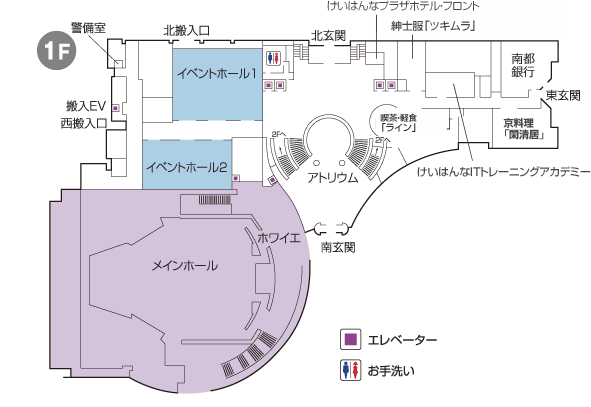 